Nama				: Anggrita JanuartiJenis Kelamin			: PerempuanTempat / Tanggal Lahir		: Sijantang/14 Januari 1993 Alamat Asal	: Dusun Ujung Karang, Desa Batu Tanjung, Kecamatan Talawi, Kota Sawahlunto, Sumatera Barat.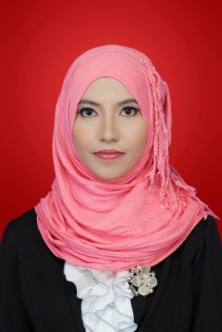        Alamat Sekarang	                  : Jl. Moh. Hatta No. 17, RT 04 RW 01, depot Najwa, Kelurahan Cupak Tangah, Kecamatan Pauh, Padang.Kebangsaan			: IndonesiaAgama 				: IslamKondisi Kesehatan		: Baik Status				: Belum MenikahJurusan				: MatematikaUniversitas			: Universitas AndalasIPK				: 3,02Tinggi				: 160 cmBerat				: 46 kgAnak Ke-				: 1 dari 2 bersaudaraE-mail				: anggrita0114@yahoo.co.idSaya mempunyai semangat bekerja dan belajar yang tinggi. Saya mampu untuk bekerja secara individu dan tim. Saya mudah untuk beradaptasi dengan lingkungan baru. Kemudian, saya juga mampu berkomunikasi dengan baik dan menyenangkan. Saya juga mampu menggunakan Microsoft word dan excel dengan baik. Saya sangat senang dalam hal menganalisis baik secara kualitatif maupun kuantitatif. FormalKomputer 	: Microsoft Office (MS Word, Excel, PowerPoint): Software (Minitab, Latex): InternetBahasa 	: Bahasa Indonesia, Bahasa Inggris.Anggota HIMATIKA Universitas Andalas 2012-2015Sekretaris Umum Ikatan Alumni Agam Cendekia (IA2C) periode 2013-2015Pengurus bidang Informasi dan Komunikasi Himpunan Mahasiswa Matematika periode 2014-2015“ESQ” Tahun 2011 yang diadakan oleh Universitas AndalasPelatihan Bina Bakat Manajemen dan Kepemimpinan (BBMK) yang diadakan Genta Andalas Universitas Andalas (2011)Pelatihan Pembinaan Mahasiswa Baru yang diadakan oleh HIMATIKA FMIPA UNAND (2011)Peserta Kegiatan BAKTI yang diadakan oleh Universitas Andalas (2011)Peserta Islamic Training In Nature (ISTANA) yang deselenggarakan oleh Forum Study Islam Fakultas MIPA Universitas Andalas (2011)Peserta Kegiatan Latihan Kepemimpinan dan Manajemen Tingkat Dasar (LKMM-TD) yang diadakan oleh BEM-KM FMIPA Universitas Andalas (2012)Seminar Nasional “Project Matematika Sederhana Berbasis Materi Pelajaran Sekolah” yang diadakan oleh Himpunan Mahasiswa Matematika (2013)Peserta Seminar Nasional “Pendidikan dan Kepemimpinan” yang diselenggarakan oleh Ikatan Keluarga Bidikmisi (2013)Peserta Seminar Nasional “Seks dan Kanker Serviks” yang diselenggarakan oleh pada 2011Peserta Kuliah Umum Kewirausahaan dengan Narasumber Basuki Tjahya Purnama (Anggota DPR RI Komisi II) yang diselenggarakan pada tahun 2011Peserta Diskusi Panel “Menjadi Magnet Agar Dikejar Beasiswa Dalam dan Luar Negeri” yang dilaksanakan oleh Badan Eksekutif Mahasiswa Fakultas Matematika dan Ilmu Pengetahuan Alam Universitas Andalas (2011)Peserta Workshop yang diadakan oleh Pojok BNI Universitas Andalas (2011)Peserta Diskusi Panel “Setelah S.Si Mau Kemana???” yang diadakan oleh Badan Eksekutif Mahasiswa Fakultas Matematika dan Ilmu Pengetahuan Alam Universitas Andalas (2012)Peserta Seminar Nasional dan Bedah buku “Epistemologi Islam Dalam Pandangan Sains” yang diselnggarakan oleh KCI FMIPA Universitas Andalas (2013)Peserta Seminar HIV/AIDS (Student Necessity Discussion) “HIV/AIDS Dahulu, Sekarang dan Masa yang akan Datang” yang diselenggarakan oleh BEM KM FMIPA Universitas Andalas (2011)Peserta Talkshow “Pengabdian Untuk Ibunda Tercinta” yang diselenggarakan oleh Forum Kajian Islam RABBANI Universitas Andalas (2011)Panitia HGTS HIMATIKA FMIPA UNAND, tahun 2012Panitia PSB HIMATIKA FMIPA UNAND, tahun 2013Panitia PSB HIMATIKA FMIPA UNAND, tahun 2014Koordinator acara PSB HIMATIKA FMIPA UNAND, tahun 2015Panitia Syukuran Wisuda HIMATIKA FMIPA UNAND, tahun 2013Panitia Anjangsana HIMATIKA FMIPA UNAND, tahun 2012Koordinator Humas Reuni Akbar Alumni SMA Negeri Agam Cendekia, tahun 2013Panitia acara BEM Goes To School (BEM KM FMIPA Universitas Andalas, tahun 2013Panitia IPTECH FAIR yang diselenggarakan oleh KCI FMIPA Universitas Andalas bekerjasama dengan MITI Klaster Mahasiswa dan IPTECH Sumbar (2014) Demikian CV ini saya buat dengan sebenarnya.	             Hormat Saya,		Anggrita JanuartiPeriodePeriodePeriodeSekolah1999-2005SDN 05 Tigo Tanjung2005-2008SMP Negeri 5 Sawahlunto2008-2011SMA Negeri Agam Cendekia2011-2015S1-Matematika, Universitas Andalas